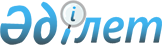 О бюджете города на 2021-2023 годыРешение Атырауского городского маслихата Атырауской области от 15 декабря 2020 года № 570. Зарегистрировано Департаментом юстиции Атырауской области 28 декабря 2020 года № 4841 О бюджете города на 2021-2023 годы
      Сноска. Вводится в действие с 01.01.2021 в соответствии с пунктом 14 настоящего решения.
      В соответствии со статьей 9 Бюджетного кодекса Республики Казахстан от 4 декабря 2008 года и подпунктом 1) пункта 1 статьи 6 Закона Республики Казахстан от 23 января 2001 года "О местном государственном управлении и самоуправлении в Республике Казахстан" и рассмотрев предложение акимата города об утверждении городского бюджета на 2021-2023 годы, Маслихат города Атырау РЕШИЛ:
      1. Утвердить городской бюджет на 2021-2023 годы согласно приложениям 1, 2 и 3 соответственно, в том числе на 2021 год в следующих объемах:
      1) доходы – 229 754 221 тысяч тенге, в том числе:
      налоговые поступления – 205 220 178 тысяч тенге;
      неналоговые поступления – 559 816 тысяч тенге;
      поступления от продажи основного капитала – 11 092 330 тысяч тенге;
      поступления трансфертов – 12 881 897 тысяч тенге;
      2) затраты – 231 337 851 тысяч тенге;
      3) чистое бюджетное кредитование – 0 тысяч тенге, в том числе:
      бюджетные кредиты – 0 тысяч тенге;
      погашение бюджетных кредитов – 0 тысяч тенге;
      4) сальдо по операциям с финансовыми активами – 0 тысяч тенге, в том числе:
      приобретение финансовых активов – 0 тысяч тенге;
      поступления от продажи финансовых активов государства - 0 тысяч тенге;
      5) дефицит (профицит) бюджета – -1 583 630 тысяч тенге;
      6) финансирование дефицита (использование профицита) бюджета – 1 583 630 тысяч тенге:
      поступление займов – 10 080 477 тысяч тенге;
      погашение займов – 8 836 860 тысяч тенге;
      используемые остатки бюджетных средств – 340 013 тысяч тенге.
      Сноска. Пункт 1 в редакции решения Атырауского городского маслихата Атырауской области от 30.11.2021 № 119 (вводится в действие с 01.01.2021).


      2. Утвердить на 2021 год норматив общей суммы поступлений общегосударственных налогов в бюджет города Атырау в следующих объемах:
      по индивидуальному подоходному налогу с доходов, необлагаемых у источника выплаты – 50%;
      по социальному налогу – 70%.
      Сноска. Пункт 2 в редакции решения Атырауского городского маслихата Атырауской области от 30.11.2021 № 119 (вводится в действие с 01.01.2021).


      3. Предусмотреть на 2021 год объем бюджетных изъятий, перечисляемых из бюджета города Атырау в областной бюджет в сумме 152 991 551 тысяч тенге.
      4. Предусмотреть на 2021 год объемы бюджетных трансфертов, передаваемых из городского бюджета в сельские бюджеты, в сумме 117 850 тысяч тенге, в том числе:
      Атыраускому сельскому округу – 20 492 тысяч тенге;
      Аксайскому сельскому округу – 6 615 тысяч тенге;
      Дамбинскому сельскому округу – 19 495 тысяч тенге;
      Еркинкалинскому сельскому округу – 4 076 тысяч тенге;
      Кенузекскому сельскому округу – 17 567 тысяч тенге;
      Кайыршахтинскому сельскому округу – 3 658 тысяч тенге;
      Алмалинскому сельскому округу – 45 947 тысяч тенге.
      5. Предусмотреть на 2021 год специалистам в области здравоохранения, образования, социального обеспечения, культуры, спорта и агропромышленного комплекса, прибывшим для работы и проживания в сельские населенные пункты города Атырау следующие меры социальной поддержки:
      1) подъемное пособие в сумме, равной стократному месячному расчетному показателю;
      2) бюджетный кредит для приобретения или строительства жилья в сумме, не превышающей одну тысячу пятисоткратного размера месячного расчетного показателя.
      6. Утвердить резерв местного исполнительного органа на 2021 год в сумме – 706 424 тысяч тенге.
      Сноска. Пункт 6 в редакции решения Атырауского городского маслихата Атырауской области от 30.11.2021 № 119 (вводится в действие с 01.01.2021).


      7. Учесть, в городском бюджете на 2021 год предусмотрены из республиканского бюджета бюджетные кредиты местным исполнительным органам в сумме – 0 тысяч тенге на реализацию мер социальной поддержки специалистов.
      Сноска. Пункт 7 в редакции решения Атырауского городского маслихата Атырауской области от 30.11.2021 № 119 (вводится в действие с 01.01.2021).


      8. Учесть, в городском бюджете на 2021 год предусмотрены целевые текущие трансферты из республиканского бюджета в следующих объемах:
      189 321 тысяч тенге – на выплату государственной адресной социальной помощи;
      17 155 тысяч тенге - на установление доплат к заработной плате работников, предоставляющих специальные социальные услуги в государственных организациях социальной защиты населения;
      33 238 тысяч тенге – на обеспечение прав и улучшению качества жизни инвалидов в Республике Казахстан;
      99 178 тысяч тенге – на молодежную практику;
      148 767 тысяч тенге – на предоставление государственных грантов на реализацию новых бизнес-идей;
      51 872 тысяч тенге – на установление доплат к должностному окладу за особые условия труда в организациях культуры и архивных учреждениях управленческому и основному персоналу государственных организаций культуры и архивных учреждений.
      Сноска. Пункт 8 в редакции решения Атырауского городского маслихата Атырауской области от 30.11.2021 № 119 (вводится в действие с 01.01.2021).

      9. Исключен решением Атырауского городского маслихата Атырауской области от 30.06.2021 № 86 (вводится в действие с 01.01.2021).


      10. Учесть, в городском бюджете на 2021 год предусмотрены целевые трансферты на развитие из республиканского бюджета на проектирование, развитие и (или) обустройство инженерно-коммуникационной инфраструктуры, в рамках программы жилищного строительства "Нұрлы жер" - 4 474 083 тысяч тенге.
      Сноска. Пункт 10 в редакции решения Атырауского городского маслихата Атырауской области от 30.06.2021 № 86 (вводится в действие с 01.01.2021).


      11. Учесть, что в городском бюджете на 2021 год предусмотрены целевые текущие трансферты из областного бюджета на выполнение государственных обязательств по проектам государственно-частного партнерства – 2 161 738 тысяч тенге".
      12. Учесть, в городском бюджете на 2021 год предусмотрены целевые трансферты на развитие из областного бюджета на строительство жилья – 2 138 850 тысяч тенге.
      13. Контроль за исполнением настоящего решения возложить на постоянную комиссию (А. Семгалиев) по вопросам экономики, бюджета и аграрного развития.
      14. Настоящее решение вводится в действие с 1 января 2021 года.
      15. Учесть, в городском бюджете на 2021 год предусмотрены целевые текущие трансферты из республиканского бюджета и из Национального фонда Республики Казахстан в сумме - 969 тысяч тенге на увеличение оплаты труда медицинских работников государственных организаций в сфере физической культуры и спорта.
      Сноска. Решение дополнено пунктом 15 в соответствии с решением Атырауского городского маслихата Атырауской области от 30.06.2021 № 86 (вводится в действие с 01.01.2021).


       16. Учесть, в городском бюджете на 2021 год предусмотрены поступление кредита в сумме – 481 935 тысяч тенге на проведение капитального ремонта общего имущества объектов кондоминиумов.
      Сноска. Решение дополнено пунктом 16 в соответствии с решением Атырауского городского маслихата Атырауской области от 30.06.2021 № 86 (вводится в действие с 01.01.2021).


      17. Учесть, в городском бюджете на 2021 год предусмотрены целевые трансферты на развитие из республиканского бюджета на развитие систем водоснабжения и водоотведения – 2 300 000 тысяч тенге.
      Сноска. Решение дополнено пунктом 17 в соответствии с решением Атырауского городского маслихата Атырауской области от 30.06.2021 № 86 (вводится в действие с 01.01.2021).


      18. Учесть, в городском бюджете на 2021 год предусмотрены из Республиканского бюджета на реализацию мероприятий по социальной и инженерной инфраструктуре в сельских населенных пунктах в рамках проекта "Ауыл-Ел бесігі" - 192 000 тысяч тенге. 
      Сноска. Решение дополнено пунктом 18 в соответствии с решением Атырауского городского маслихата Атырауской области от 30.06.2021 № 86 (вводится в действие с 01.01.2021).


      19. Произведенные кассовые расходы по специфике 111 "Оплата труда" в сумме – 15 183 997 тенге, 113 "Компенсационные выплаты" в сумме – 380 153 тенге, 121 – "Социальный налог" в сумме – 826 790 тенге, 122 "Социальные отчисления в Государственный фонд социального страхования" в сумме – 449 638 тенге, 124 "Отчисления на обязательное социальное медицинское страхование" в сумме – 280 976 тенге программы 06 2 801 014 015 "Оказание социальной помощи нуждающимся гражданам на дому" перенести на специфику 111 "Оплата труда" в сумме – 15 183 997 тенге, 113 "Компенсационные выплаты" в сумме – 380 153 тенге, 121 – "Социальный налог" в сумме – 826 790 тенге, 122 "Социальные отчисления в Государственный фонд социального страхования" в сумме – 449 638 тенге, 124 "Отчисления на обязательное социальное медицинское страхование" в сумме – 280 976 тенге программы 06 2 801 014 032 "Оказание социальной помощи нуждающимся гражданам на дому".
      Сноска. Решение дополнено пунктом 19 в соответствии с решением Атырауского городского маслихата Атырауской области от 30.06.2021 № 86 (вводится в действие с 01.01.2021).


      20. Произведенные кассовые расходы по специфике 111 "Оплата труда" в сумме – 6 977 000 тенге, 113 "Компенсационные выплаты" в сумме – 50 000 тенге, 121 – "Социальный налог" в сумме – 383 000 тенге, 122 "Социальные отчисления в Государственный фонд социального страхования" в сумме – 195 000 тенге, 124 "Отчисления на обязательное социальное медицинское страхование" в сумме – 124 000 тенге программы 06 2 801 013 015 "Социальная адаптация лиц, не имеющих определенного местожительства" перенести на специфику 111 "Оплата труда" в сумме – 6 977 000 тенге, 113 "Компенсационные выплаты" в сумме – 50 000 тенге, 121 – "Социальный налог" в сумме – 383 000 тенге, 122 "Социальные отчисления в Государственный фонд социального страхования" в сумме – 195 000 тенге, 124 "Отчисления на обязательное социальное медицинское страхование" в сумме – 124 000 тенге программы 06 2 801 013 032 "Социальная адаптация лиц, не имеющих определенного местожительства".
      Сноска. Решение дополнено пунктом 20 в соответствии с решением Атырауского городского маслихата Атырауской области от 30.06.2021 № 86 (вводится в действие с 01.01.2021).


      21. Произведенные кассовые расходы по специфике 111 "Оплата труда" в сумме – 10 486 000 тенге, 121 – "Социальный налог" в сумме – 524 000 тенге, 122 "Социальные отчисления в Государственный фонд социального страхования" в сумме – 269 000 тенге, 124 "Отчисления на обязательное социальное медицинское страхование" в сумме – 204 000 тенге программы 06 2 801 023 015 "Обеспечение деятельности центров занятости населения" перенести на специфику 111 "Оплата труда" в сумме – 10 486 000 тенге, 121 – "Социальный налог" в сумме – 524 000 тенге, 122 "Социальные отчисления в Государственный фонд социального страхования" в сумме – 269 000 тенге, 124 "Отчисления на обязательное социальное медицинское страхование" в сумме – 204 000 тенге программы 06 2 801 023 032 "Обеспечение деятельности центров занятости населения".
      Сноска. Решение дополнено пунктом 21 в соответствии с решением Атырауского городского маслихата Атырауской области от 30.06.2021 № 86 (вводится в действие с 01.01.2021).


      22. Произведенные кассовые расходы по специфике 322 "Трансферты физическим лицам" в сумме – 12 517 156 тенге программы 06 2 801 011 015 "Социальная помощь отдельным категориям нуждающихся граждан по решениям местных представительных органов" перенести на специфику 322 "Трансферты физическим лицам" в сумме – 12 517 156 тенге программы 06 1 801 010 011 "Государственная адресная социальная помощь".
      Сноска. Решение дополнено пунктом 22 в соответствии с решением Атырауского городского маслихата Атырауской области от 30.06.2021 № 86 (вводится в действие с 01.01.2021).


      23. Произведенные кассовые расходы по специфике 111 "Оплата труда" в сумме – 129 483 тенге программы 01 2 452 001 028 "Услуги по реализации государственной политики в области исполнения бюджета и управления коммунальной собственностью района (города областного значения)" перенести на специфику 112 "Дополнительные денежные выплаты" в сумме – 129 483 тенге.
      Сноска. Решение дополнено пунктом 23 в соответствии с решением Атырауского городского маслихата Атырауской области от 30.06.2021 № 86 (вводится в действие с 01.01.2021).


      24. Планируемые расходы по специфике 812 "Выполнение государственных обязательств по компенсации инвестиционных затрат по проектам государственно-частного партнерства" в сумме – 10 731 737 000 тенге программы 13 9 467 096 028 "Выполнение государственных обязательств по проектам государственно-частного партнерства" перенести на специфику 812 "Выполнение государственных обязательств по компенсации инвестиционных затрат по проектам государственно-частного партнерства" в сумме – 10 731 737 000 тенге программы 13 9 467 096 005 "Выполнение государственных обязательств по компенсации инвестиционных затрат по проектам государственно-частного партнерства" и произведенные кассовые расходы по специфике 812 "Выполнение государственных обязательств по компенсации инвестиционных затрат по проектам государственно-частного партнерства" в сумме – 3 564 750 000 тенге программы 13 9 467 096 028 "Выполнение государственных обязательств по проектам государственно-частного партнерства" перенести на специфику 812 "Выполнение государственных обязательств по компенсации инвестиционных затрат по проектам государственно-частного партнерства" в сумме – 3 564 750 000 тенге программы 13 9 467 096 005 "Выполнение государственных обязательств по компенсации инвестиционных затрат по проектам государственно-частного партнерства".
      Сноска. Решение дополнено пунктом 24 в соответствии с решением Атырауского городского маслихата Атырауской области от 30.06.2021 № 86 (вводится в действие с 01.01.2021).

 Бюджет города на 2021 год
      Сноска. Приложение 1 в редакции решения Атырауского городского маслихата Атырауской области от 30.11.2021 № 119 (вводится в действие с 01.01.2021). Бюджет города на 2022 год Бюджет города на 2023 год
					© 2012. РГП на ПХВ «Институт законодательства и правовой информации Республики Казахстан» Министерства юстиции Республики Казахстан
				
      Председатель LХVI сессии

А. Семгалиев

      Секретарь Маслихата города Атырау

А. Зайдуллин
Приложение 1 к решению Маслихата города Атырау от15 декабря 2020 года № 570
Категория
Категория
Категория
Категория
Категория
Категория
Сумма (тысяч тенге)
Класс
Класс
Класс
Класс
Класс
Сумма (тысяч тенге)
Подкласс
Подкласс
Подкласс
Подкласс
Сумма (тысяч тенге)
Наименование
Наименование
Наименование
Сумма (тысяч тенге)
1
2
3
4
4
4
5
I. Доходы
I. Доходы
I. Доходы
229 754 221
1
Налоговые поступления
Налоговые поступления
Налоговые поступления
205 220 178
01
Подоходный налог
Подоходный налог
Подоходный налог
75 564 519
1
Корпоративный подоходный налог
Корпоративный подоходный налог
Корпоративный подоходный налог
11 747 397
2
Индивидуальный подоходный налог
Индивидуальный подоходный налог
Индивидуальный подоходный налог
63 817 122
03
Социальный налог
Социальный налог
Социальный налог
75 477 550
1
Социальный налог
Социальный налог
Социальный налог
75 477 550
04
Hалоги на собственность
Hалоги на собственность
Hалоги на собственность
12 279 905
1
Hалоги на имущество
Hалоги на имущество
Hалоги на имущество
10 323 298
3
Земельный налог
Земельный налог
Земельный налог
425 975
4
Hалог на транспортные средства
Hалог на транспортные средства
Hалог на транспортные средства
1 530 312
5
Единый земельный налог
Единый земельный налог
Единый земельный налог
320
05
Внутренние налоги на товары, работы и услуги
Внутренние налоги на товары, работы и услуги
Внутренние налоги на товары, работы и услуги
41 043 873
2
Акцизы
Акцизы
Акцизы
40 067 513
3
Поступления за использование природных и других ресурсов
Поступления за использование природных и других ресурсов
Поступления за использование природных и других ресурсов
350 931
4
Сборы за ведение предпринимательской и профессиональной деятельности
Сборы за ведение предпринимательской и профессиональной деятельности
Сборы за ведение предпринимательской и профессиональной деятельности
624 306
5
Налог на игорный бизнес
Налог на игорный бизнес
Налог на игорный бизнес
1 123
07
Прочие налоги
Прочие налоги
Прочие налоги
1 483
1
Прочие налоги
Прочие налоги
Прочие налоги
1 483
08
Обязательные платежи, взимаемые за совершение юридически значимых действий и (или) выдачу документов уполномоченными на то государственными органами или должностными лицами
Обязательные платежи, взимаемые за совершение юридически значимых действий и (или) выдачу документов уполномоченными на то государственными органами или должностными лицами
Обязательные платежи, взимаемые за совершение юридически значимых действий и (или) выдачу документов уполномоченными на то государственными органами или должностными лицами
852 848
1
Государственная пошлина
Государственная пошлина
Государственная пошлина
852 848
2
Неналоговые поступления
Неналоговые поступления
Неналоговые поступления
559 816
01
Доходы от государственной собственности
Доходы от государственной собственности
Доходы от государственной собственности
201 982
1
Поступления части чистого дохода государственных предприятий
Поступления части чистого дохода государственных предприятий
Поступления части чистого дохода государственных предприятий
1 023
5
Доходы от аренды имущества, находящегося в государственной собственности
Доходы от аренды имущества, находящегося в государственной собственности
Доходы от аренды имущества, находящегося в государственной собственности
199 948
9
Прочие доходы от государственной собственности
Прочие доходы от государственной собственности
Прочие доходы от государственной собственности
1 011
03
Поступление денег от проведения государственных закупок, организуемых государственными учреждениями, финансируемыми из государственного бюджета 
Поступление денег от проведения государственных закупок, организуемых государственными учреждениями, финансируемыми из государственного бюджета 
Поступление денег от проведения государственных закупок, организуемых государственными учреждениями, финансируемыми из государственного бюджета 
2 310
1
Поступление денег от проведения государственных закупок, организуемых государственными учреждениями, финансируемыми из государственного бюджета 
Поступление денег от проведения государственных закупок, организуемых государственными учреждениями, финансируемыми из государственного бюджета 
Поступление денег от проведения государственных закупок, организуемых государственными учреждениями, финансируемыми из государственного бюджета 
2 310
04
Штрафы, пени, санкции, взыскания, налагаемые государственными учреждениями, финансируемыми из государственного бюджета, а также содержащимися и финансируемыми из бюджета (сметы расходов) Национального Банка Республики Казахстан
Штрафы, пени, санкции, взыскания, налагаемые государственными учреждениями, финансируемыми из государственного бюджета, а также содержащимися и финансируемыми из бюджета (сметы расходов) Национального Банка Республики Казахстан
Штрафы, пени, санкции, взыскания, налагаемые государственными учреждениями, финансируемыми из государственного бюджета, а также содержащимися и финансируемыми из бюджета (сметы расходов) Национального Банка Республики Казахстан
30 841
1
Штрафы, пени, санкции, взыскания, налагаемые государственными учреждениями, финансируемыми из государственного бюджета, а также содержащимися и финансируемыми из бюджета (сметы расходов) Национального Банка Республики Казахстан, за исключением поступлений от организаций нефтяного сектора
Штрафы, пени, санкции, взыскания, налагаемые государственными учреждениями, финансируемыми из государственного бюджета, а также содержащимися и финансируемыми из бюджета (сметы расходов) Национального Банка Республики Казахстан, за исключением поступлений от организаций нефтяного сектора
Штрафы, пени, санкции, взыскания, налагаемые государственными учреждениями, финансируемыми из государственного бюджета, а также содержащимися и финансируемыми из бюджета (сметы расходов) Национального Банка Республики Казахстан, за исключением поступлений от организаций нефтяного сектора
30 841
06
Прочие неналоговые поступления
Прочие неналоговые поступления
Прочие неналоговые поступления
324 683
1
Прочие неналоговые поступления
Прочие неналоговые поступления
Прочие неналоговые поступления
324 683
3
Поступления от продажи основного капитала
Поступления от продажи основного капитала
Поступления от продажи основного капитала
11 092 330
01
Продажа государственного имущества, закрепленного за государственными учреждениями
Продажа государственного имущества, закрепленного за государственными учреждениями
Продажа государственного имущества, закрепленного за государственными учреждениями
9 898 352
1
Поступления от продажи основного капитала
Поступления от продажи основного капитала
Поступления от продажи основного капитала
9 898 352
03
Продажа земли и нематериальных активов
Продажа земли и нематериальных активов
Продажа земли и нематериальных активов
1 193 978
1
Продажа земли
Продажа земли
Продажа земли
892 300
2
Продажа нематериальных активов
Продажа нематериальных активов
Продажа нематериальных активов
301 678
4
Поступления трансфертов
Поступления трансфертов
Поступления трансфертов
12 881 897
02
Трансферты из вышестоящих органов государственного управления
Трансферты из вышестоящих органов государственного управления
Трансферты из вышестоящих органов государственного управления
12 881 897
2
Трансферты из областного бюджета
Трансферты из областного бюджета
Трансферты из областного бюджета
12 881 897
Функциональная группа
Функциональная группа
Функциональная группа
Функциональная группа
Функциональная группа
Функциональная группа
Сумма (тысяч тенге)
Функциональная подгруппа
Функциональная подгруппа
Функциональная подгруппа
Функциональная подгруппа
Функциональная подгруппа
Сумма (тысяч тенге)
Администратор бюджетных программ
Администратор бюджетных программ
Администратор бюджетных программ
Администратор бюджетных программ
Сумма (тысяч тенге)
Программа
Программа
Программа
Сумма (тысяч тенге)
Наименование
Наименование
Сумма (тысяч тенге)
1
2
3
4
5
5
6
II. Затраты
II. Затраты
231 337 851
01
Государственные услуги общего характера
Государственные услуги общего характера
1 669 180
1
Представительные, исполнительные и другие органы, выполняющие общие функции государственного управления
Представительные, исполнительные и другие органы, выполняющие общие функции государственного управления
501 451
112
Аппарат маслихата района (города областного значения)
Аппарат маслихата района (города областного значения)
39 336
001
Услуги по обеспечению деятельности маслихата района (города областного значения)
Услуги по обеспечению деятельности маслихата района (города областного значения)
38 691
003
Капитальные расходы государственного органа
Капитальные расходы государственного органа
645
122
Аппарат акима района (города областного значения)
Аппарат акима района (города областного значения)
462 115
001
Услуги по обеспечению деятельности акима района (города областного значения)
Услуги по обеспечению деятельности акима района (города областного значения)
455 262
003
Капитальные расходы государственного органа
Капитальные расходы государственного органа
1 549
009
Капитальные расходы подведомственных государственных учреждений и организаций
Капитальные расходы подведомственных государственных учреждений и организаций
5 304
2
Финансовая деятельность
Финансовая деятельность
395 066
452
Отдел финансов района (города областного значения)
Отдел финансов района (города областного значения)
395 066
001
Услуги по реализации государственной политики в области исполнения бюджета и управления коммунальной собственностью района (города областного значения)
Услуги по реализации государственной политики в области исполнения бюджета и управления коммунальной собственностью района (города областного значения)
128 863
003
Проведение оценки имущества в целях налогообложения
Проведение оценки имущества в целях налогообложения
11 451
010
Приватизация, управление коммунальным имуществом, постприватизационная деятельность и регулирование споров, связанных с этим 
Приватизация, управление коммунальным имуществом, постприватизационная деятельность и регулирование споров, связанных с этим 
4 711
113
Целевые текущие трансферты из местных бюджетов
Целевые текущие трансферты из местных бюджетов
250 041
5
Планирование и статистическая деятельность
Планирование и статистическая деятельность
57 897
453
Отдел экономики и бюджетного планирования района (города областного значения)
Отдел экономики и бюджетного планирования района (города областного значения)
57 897
001
Услуги по реализации государственной политики в области формирования и развития экономической политики, системы государственного планирования
Услуги по реализации государственной политики в области формирования и развития экономической политики, системы государственного планирования
57 190
004
Капитальные расходы государственного органа
Капитальные расходы государственного органа
707
9
Прочие государственные услуги общего характера
Прочие государственные услуги общего характера
714 766
454
Отдел предпринимательства и сельского хозяйства района (города областного значения)
Отдел предпринимательства и сельского хозяйства района (города областного значения)
98 230
001
Услуги по реализации государственной политики на местном уровне в области развития предпринимательства и сельского хозяйства
Услуги по реализации государственной политики на местном уровне в области развития предпринимательства и сельского хозяйства
97 765
007
Капитальные расходы государственного органа
Капитальные расходы государственного органа
465
458
Отдел жилищно-коммунального хозяйства, пассажирского транспорта и автомобильных дорог района (города областного значения)
Отдел жилищно-коммунального хозяйства, пассажирского транспорта и автомобильных дорог района (города областного значения)
289 122
001
Услуги по реализации государственной политики на местном уровне в области жилищно-коммунального хозяйства, пассажирского транспорта и автомобильных дорог
Услуги по реализации государственной политики на местном уровне в области жилищно-коммунального хозяйства, пассажирского транспорта и автомобильных дорог
285 686
013
Капитальные расходы государственного органа
Капитальные расходы государственного органа
3 316
067
Капитальные расходы подведомственных государственных учреждений и организаций
Капитальные расходы подведомственных государственных учреждений и организаций
120
801
Отдел занятости, социальных программ и регистрации актов гражданского состояния района (города областного значения)
Отдел занятости, социальных программ и регистрации актов гражданского состояния района (города областного значения)
327 414
001
Услуги по реализации государственной политики на местном уровне в сфере занятости, социальных программ и регистрации актов гражданского состояния
Услуги по реализации государственной политики на местном уровне в сфере занятости, социальных программ и регистрации актов гражданского состояния
322 565
003
Капитальные расходы государственного органа
Капитальные расходы государственного органа
4 609
032
Капитальные расходы подведомственных государственных учреждений и организаций
Капитальные расходы подведомственных государственных учреждений и организаций
240
02
Оборона
Оборона
30 158
1
Военные нужды
Военные нужды
30 158
122
Аппарат акима района (города областного значения)
Аппарат акима района (города областного значения)
30 158
005
Мероприятия в рамках исполнения всеобщей воинской обязанности
Мероприятия в рамках исполнения всеобщей воинской обязанности
30 158
03
Общественный порядок, безопасность, правовая, судебная, уголовно-исполнительная деятельность
Общественный порядок, безопасность, правовая, судебная, уголовно-исполнительная деятельность
210 331
9
Прочие услуги в области общественного порядка и безопасности
Прочие услуги в области общественного порядка и безопасности
210 331
458
Отдел жилищно-коммунального хозяйства, пассажирского транспорта и автомобильных дорог района (города областного значения)
Отдел жилищно-коммунального хозяйства, пассажирского транспорта и автомобильных дорог района (города областного значения)
210 331
021
Обеспечение безопасности дорожного движения в населенных пунктах
Обеспечение безопасности дорожного движения в населенных пунктах
210 331
06
Социальная помощь и социальное обеспечение
Социальная помощь и социальное обеспечение
3 398 324
1
Социальное обеспечение
Социальное обеспечение
225 659
801
Отдел занятости, социальных программ и регистрации актов гражданского состояния района (города областного значения)
Отдел занятости, социальных программ и регистрации актов гражданского состояния района (города областного значения)
225 659
010
Государственная адресная социальная помощь
Государственная адресная социальная помощь
223 321
057
Обеспечение физических лиц, являющихся получателями государственной адресной социальной помощи, телевизионными абонентскими приставками
Обеспечение физических лиц, являющихся получателями государственной адресной социальной помощи, телевизионными абонентскими приставками
2 338
2
Социальная помощь
Социальная помощь
2 888 822
801
Отдел занятости, социальных программ и регистрации актов гражданского состояния района (города областного значения)
Отдел занятости, социальных программ и регистрации актов гражданского состояния района (города областного значения)
2 888 822
004
Программа занятости
Программа занятости
951 676
006
Оказание социальной помощи на приобретение топлива специалистам здравоохранения, образования, социального обеспечения, культуры, спорта и ветеринарии в сельской местности в соответствии с законодательством Республики Казахстан
Оказание социальной помощи на приобретение топлива специалистам здравоохранения, образования, социального обеспечения, культуры, спорта и ветеринарии в сельской местности в соответствии с законодательством Республики Казахстан
33 861
007
Оказание жилищной помощи
Оказание жилищной помощи
12 115
009
Материальное обеспечение детей-инвалидов, воспитывающихся и обучающихся на дому
Материальное обеспечение детей-инвалидов, воспитывающихся и обучающихся на дому
11 836
011
Социальная помощь отдельным категориям нуждающихся граждан по решениям местных представительных органов
Социальная помощь отдельным категориям нуждающихся граждан по решениям местных представительных органов
1 037 100
013
Социальная адаптация лиц, не имеющих определенного местожительства
Социальная адаптация лиц, не имеющих определенного местожительства
109 299
014
Оказание социальной помощи нуждающимся гражданам на дому
Оказание социальной помощи нуждающимся гражданам на дому
155 702
017
Обеспечение нуждающихся инвалидов обязательными гигиеническими средствами и предоставление услуг специалистами жестового языка, индивидуальными помощниками в соответствии с индивидуальной программой реабилитации инвалида
Обеспечение нуждающихся инвалидов обязательными гигиеническими средствами и предоставление услуг специалистами жестового языка, индивидуальными помощниками в соответствии с индивидуальной программой реабилитации инвалида
451 496
023
Обеспечение деятельности центров занятости населения
Обеспечение деятельности центров занятости населения
125 737
9
Прочие услуги в области социальной помощи и социального обеспечения
Прочие услуги в области социальной помощи и социального обеспечения
283 843
458
Отдел жилищно-коммунального хозяйства, пассажирского транспорта и автомобильных дорог района (города областного значения)
Отдел жилищно-коммунального хозяйства, пассажирского транспорта и автомобильных дорог района (города областного значения)
90 000
094
Предоставление жилищных сертификатов как социальная помощь
Предоставление жилищных сертификатов как социальная помощь
90 000
801
Отдел занятости, социальных программ и регистрации актов гражданского состояния района (города областного значения)
Отдел занятости, социальных программ и регистрации актов гражданского состояния района (города областного значения)
193 843
018
Оплата услуг по зачислению, выплате и доставке пособий и других социальных выплат
Оплата услуг по зачислению, выплате и доставке пособий и других социальных выплат
4 675
020
Размещение государственного социального заказа в неправительственных организациях
Размещение государственного социального заказа в неправительственных организациях
115 775
050
Обеспечение прав и улучшение качества жизни инвалидов в Республике Казахстан
Обеспечение прав и улучшение качества жизни инвалидов в Республике Казахстан
73 393
07
Жилищно-коммунальное хозяйство
Жилищно-коммунальное хозяйство
13 890 659
1
Жилищное хозяйство
Жилищное хозяйство
7 674 439
458
Отдел жилищно-коммунального хозяйства, пассажирского транспорта и автомобильных дорог района (города областного значения)
Отдел жилищно-коммунального хозяйства, пассажирского транспорта и автомобильных дорог района (города областного значения)
866 932
002
Изъятие, в том числе путем выкупа земельных участков для государственных надобностей и связанное с этим отчуждение недвижимого имущества
Изъятие, в том числе путем выкупа земельных участков для государственных надобностей и связанное с этим отчуждение недвижимого имущества
265 497
003
Организация сохранения государственного жилищного фонда
Организация сохранения государственного жилищного фонда
109 500
031
Изготовление технических паспортов на объекты кондаминиумов
Изготовление технических паспортов на объекты кондаминиумов
10 000
081
Кредитование на проведение капитального ремонта общего имущества объектов кондоминиумов
Кредитование на проведение капитального ремонта общего имущества объектов кондоминиумов
481 935
463
Отдел земельных отношений района (города областного значения)
Отдел земельных отношений района (города областного значения)
116 666
016
Изъятие земельных участков для государственных нужд
Изъятие земельных участков для государственных нужд
116 666
467
Отдел строительства района (города областного значения)
Отдел строительства района (города областного значения)
6 652 045
003
Проектирование и (или) строительство, реконструкция жилья коммунального жилищного фонда
Проектирование и (или) строительство, реконструкция жилья коммунального жилищного фонда
1 777 539
004
Проектирование, развитие и (или) обустройство инженерно-коммуникационной инфраструктуры
Проектирование, развитие и (или) обустройство инженерно-коммуникационной инфраструктуры
4 743 306
098
Приобретение жилья коммунального жилищного фонда
Приобретение жилья коммунального жилищного фонда
131 200
479
Отдел жилищной инспекции района (города областного значения)
Отдел жилищной инспекции района (города областного значения)
38 796
001
Услуги по реализации государственной политики на местном уровне в области жилищного фонда
Услуги по реализации государственной политики на местном уровне в области жилищного фонда
38 796
2
Коммунальное хозяйство
Коммунальное хозяйство
3 247 300
458
Отдел жилищно-коммунального хозяйства, пассажирского транспорта и автомобильных дорог района (города областного значения)
Отдел жилищно-коммунального хозяйства, пассажирского транспорта и автомобильных дорог района (города областного значения)
2 633 497
012
Функционирование системы водоснабжения и водоотведения
Функционирование системы водоснабжения и водоотведения
19 835
026
Организация эксплуатации тепловых сетей, находящихся в коммунальной собственности районов (городов областного значения)
Организация эксплуатации тепловых сетей, находящихся в коммунальной собственности районов (городов областного значения)
216 075
029
Развитие системы водоснабжения и водоотведения
Развитие системы водоснабжения и водоотведения
2 304 000
048
Развитие благоустройства городов и населенных пунктов
Развитие благоустройства городов и населенных пунктов
93 587
467
Отдел строительства района (города областного значения)
Отдел строительства района (города областного значения)
613 803
005
Развитие коммунального хозяйства
Развитие коммунального хозяйства
3 009
006
Развитие системы водоснабжения и водоотведения
Развитие системы водоснабжения и водоотведения
610 794
3
Благоустройство населенных пунктов
Благоустройство населенных пунктов
2 968 920
458
Отдел жилищно-коммунального хозяйства, пассажирского транспорта и автомобильных дорог района (города областного значения)
Отдел жилищно-коммунального хозяйства, пассажирского транспорта и автомобильных дорог района (города областного значения)
2 968 920
015
Освещение улиц в населенных пунктах
Освещение улиц в населенных пунктах
823 735
016
Обеспечение санитарии населенных пунктов
Обеспечение санитарии населенных пунктов
1 937 807
017
Содержание мест захоронений и захоронение безродных
Содержание мест захоронений и захоронение безродных
5 206
018
Благоустройство и озеленение населенных пунктов
Благоустройство и озеленение населенных пунктов
202 172
08
Культура, спорт, туризм и информационное пространство
Культура, спорт, туризм и информационное пространство
976 540
1
Деятельность в области культуры
Деятельность в области культуры
404 785
457
Отдел культуры, развитию языков, физической культуры и спорта района (города областного значения)
Отдел культуры, развитию языков, физической культуры и спорта района (города областного значения)
404 785
003
Поддержка культурно-досуговой работы
Поддержка культурно-досуговой работы
404 785
2
Спорт
Спорт
24 803
457
Отдел культуры, развитию языков, физической культуры и спорта района (города областного значения)
Отдел культуры, развитию языков, физической культуры и спорта района (города областного значения)
10 272
009
Проведение спортивных соревнований на районном (города областного значения) уровне
Проведение спортивных соревнований на районном (города областного значения) уровне
10 272
467
Отдел строительства района (города областного значения)
Отдел строительства района (города областного значения)
14 531
008
Развитие объектов спорта 
Развитие объектов спорта 
14 531
3
Информационное пространство
Информационное пространство
202 479
456
Отдел внутренней политики района (города областного значения)
Отдел внутренней политики района (города областного значения)
30 000
002
Услуги по проведению государственной информационной политики
Услуги по проведению государственной информационной политики
30 000
457
Отдел культуры, развитию языков, физической культуры и спорта района (города областного значения)
Отдел культуры, развитию языков, физической культуры и спорта района (города областного значения)
172 479
006
Функционирование районных (городских) библиотек
Функционирование районных (городских) библиотек
172 479
9
Прочие услуги по организации культуры, спорта, туризма и информационного пространства
Прочие услуги по организации культуры, спорта, туризма и информационного пространства
344 473
456
Отдел внутренней политики района (города областного значения)
Отдел внутренней политики района (города областного значения)
61 751
001
Услуги по реализации государственной политики на местном уровне в области информации, укрепления государственности и формирования социального оптимизма граждан
Услуги по реализации государственной политики на местном уровне в области информации, укрепления государственности и формирования социального оптимизма граждан
56 210
003
Реализация мероприятий в сфере молодежной политики
Реализация мероприятий в сфере молодежной политики
5 541
457
Отдел культуры, развитию языков, физической культуры и спорта района (города областного значения)
Отдел культуры, развитию языков, физической культуры и спорта района (города областного значения)
282 722
001
Услуги по реализации государственной политики на местном уровне в области культуры, развития языков, физической культуры и спорта
Услуги по реализации государственной политики на местном уровне в области культуры, развития языков, физической культуры и спорта
103 564
014
Капитальные расходы государственного органа
Капитальные расходы государственного органа
119 963
032
Капитальные расходы подведомственных государственных учреждений и организаций
Капитальные расходы подведомственных государственных учреждений и организаций
59 195
09
Топливно-энергетический комплекс и недропользование
Топливно-энергетический комплекс и недропользование
987 654
1
Топливо и энергетика
Топливо и энергетика
987 654
467
Отдел строительства района (города областного значения)
Отдел строительства района (города областного значения)
987 654
009
Развитие теплоэнергетической системы
Развитие теплоэнергетической системы
987 654
10
Сельское, водное, лесное, рыбное хозяйство, особо охраняемые природные территории, охрана окружающей среды и животного мира, земельные отношения
Сельское, водное, лесное, рыбное хозяйство, особо охраняемые природные территории, охрана окружающей среды и животного мира, земельные отношения
138 576
6
Земельные отношения
Земельные отношения
138 576
463
Отдел земельных отношений района (города областного значения)
Отдел земельных отношений района (города областного значения)
138 576
001
Услуги по реализации государственной политики в области регулирования земельных отношений на территории района (города областного значения)
Услуги по реализации государственной политики в области регулирования земельных отношений на территории района (города областного значения)
137 050
007
Капитальные расходы государственного органа
Капитальные расходы государственного органа
1 526
11
Промышленность, архитектурная, градостроительная и строительная деятельность
Промышленность, архитектурная, градостроительная и строительная деятельность
398 584
2
Архитектурная, градостроительная и строительная деятельность
Архитектурная, градостроительная и строительная деятельность
398 584
467
Отдел строительства района (города областного значения)
Отдел строительства района (города областного значения)
156 911
001
Услуги по реализации государственной политики на местном уровне в области строительства
Услуги по реализации государственной политики на местном уровне в области строительства
153 911
017
Капитальные расходы государственного органа
Капитальные расходы государственного органа
3 000
468
Отдел архитектуры и градостроительства района (города областного значения)
Отдел архитектуры и градостроительства района (города областного значения)
241 673
001
Услуги по реализации государственной политики в области архитектуры и градостроительства на местном уровне
Услуги по реализации государственной политики в области архитектуры и градостроительства на местном уровне
117 133
003
Разработка схем градостроительного развития территории района и генеральных планов населенных пунктов
Разработка схем градостроительного развития территории района и генеральных планов населенных пунктов
124 120
004
Капитальные расходы государственного органа
Капитальные расходы государственного органа
300
032
Капитальные расходы подведомственных государственных учреждений и организаций
Капитальные расходы подведомственных государственных учреждений и организаций
120
12
Транспорт и коммуникации
Транспорт и коммуникации
15 395 228
1
Автомобильный транспорт
Автомобильный транспорт
11 688 850
458
Отдел жилищно-коммунального хозяйства, пассажирского транспорта и автомобильных дорог района (города областного значения)
Отдел жилищно-коммунального хозяйства, пассажирского транспорта и автомобильных дорог района (города областного значения)
11 688 850
022
Развитие транспортной инфраструктуры
Развитие транспортной инфраструктуры
11 277 679
023
Обеспечение функционирования автомобильных дорог
Обеспечение функционирования автомобильных дорог
227 328
045
Капитальный и средний ремонт автомобильных дорог районного значения и улиц населенных пунктов
Капитальный и средний ремонт автомобильных дорог районного значения и улиц населенных пунктов
183 843
9
Прочие услуги в сфере транспорта и коммуникаций
Прочие услуги в сфере транспорта и коммуникаций
3 706 438
458
Отдел жилищно-коммунального хозяйства, пассажирского транспорта и автомобильных дорог района (города областного значения)
Отдел жилищно-коммунального хозяйства, пассажирского транспорта и автомобильных дорог района (города областного значения)
3 706 438
037
Субсидирование пассажирских перевозок по социально значимым городским (сельским), пригородным и внутрирайонным сообщениям
Субсидирование пассажирских перевозок по социально значимым городским (сельским), пригородным и внутрирайонным сообщениям
3 706 438
13
Прочие
Прочие
14 690 616
9
Прочие
Прочие
14 690 616
452
Отдел финансов района (города областного значения)
Отдел финансов района (города областного значения)
706 424
012
Резерв местного исполнительного органа района (города областного значения)
Резерв местного исполнительного органа района (города областного значения)
706 424
458
Отдел жилищно-коммунального хозяйства, пассажирского транспорта и автомобильных дорог района (города областного значения)
Отдел жилищно-коммунального хозяйства, пассажирского транспорта и автомобильных дорог района (города областного значения)
3 097 942
096
Выполнение государственных обязательств по проектам государственно-частного партнерства
Выполнение государственных обязательств по проектам государственно-частного партнерства
3 097 942
467
Отдел строительства района (города областного значения)
Отдел строительства района (города областного значения)
10 886 250
079
Развитие социальной и инженерной инфраструктуры в сельских населенных пунктах в рамках проекта "Ауыл-Ел бесігі"
Развитие социальной и инженерной инфраструктуры в сельских населенных пунктах в рамках проекта "Ауыл-Ел бесігі"
192 000
096
Выполнение государственных обязательств по проектам государственно-частного партнерства
Выполнение государственных обязательств по проектам государственно-частного партнерства
10 694 250
14
Обслуживание долга
Обслуживание долга
727 252
1
Обслуживание долга
Обслуживание долга
727 252
452
Отдел финансов района (города областного значения)
Отдел финансов района (города областного значения)
727 252
013
Обслуживание долга местных исполнительных органов по выплате вознаграждений и иных платежей по займам из областного бюджета
Обслуживание долга местных исполнительных органов по выплате вознаграждений и иных платежей по займам из областного бюджета
727 252
15
Трансферты
Трансферты
178 824 689
1
Трансферты
Трансферты
178 824 689
452
Отдел финансов района (города областного значения)
Отдел финансов района (города областного значения)
178 824 689
006
Возврат неиспользованных (недоиспользованных) целевых трансфертов
Возврат неиспользованных (недоиспользованных) целевых трансфертов
2 296
007
Бюджетные изъятия
Бюджетные изъятия
152 991 551
016
Возврат, использованных не по целевому назначению целевых трансфертов
Возврат, использованных не по целевому назначению целевых трансфертов
124
024
Целевые текущие трансферты из нижестоящего бюджета на компенсацию потерь вышестоящего бюджета в связи с изменением законодательства
Целевые текущие трансферты из нижестоящего бюджета на компенсацию потерь вышестоящего бюджета в связи с изменением законодательства
25 829 859
035
Возврат, использованных не по целевому назначению целевых трансфертов, выделенных из областного бюджета за счет целевого трансферта из Национального фонда Республики Казахстан
Возврат, использованных не по целевому назначению целевых трансфертов, выделенных из областного бюджета за счет целевого трансферта из Национального фонда Республики Казахстан
859
Функциональная группа
Функциональная группа
Функциональная группа
Функциональная группа
Функциональная группа
Функциональная группа
Сумма (тысяч тенге)
Функциональная подгруппа
Функциональная подгруппа
Функциональная подгруппа
Функциональная подгруппа
Функциональная подгруппа
Сумма (тысяч тенге)
Администратор бюджетных программ
Администратор бюджетных программ
Администратор бюджетных программ
Администратор бюджетных программ
Сумма (тысяч тенге)
Программа
Программа
Программа
Сумма (тысяч тенге)
Наименование
Наименование
Сумма (тысяч тенге)
1
2
3
4
5
5
6
IV. Сальдо по операциям с финансовыми активами
IV. Сальдо по операциям с финансовыми активами
0
Приобретение финансовых активов
Приобретение финансовых активов
0
13
Прочие
Прочие
0
9
Прочие
Прочие
0
458
Отдел жилищно-коммунального хозяйства, пассажирского транспорта и автомобильных дорог района (города областного значения)
Отдел жилищно-коммунального хозяйства, пассажирского транспорта и автомобильных дорог района (города областного значения)
0
065
Формирование или увеличение уставного капитала юридических лиц
Формирование или увеличение уставного капитала юридических лиц
0
Категория
Категория
Категория
Категория
Категория
Категория
Сумма (тысяч тенге)
Класс
Класс
Класс
Класс
Класс
Сумма (тысяч тенге)
Подкласс
Подкласс
Подкласс
Подкласс
Сумма (тысяч тенге)
Наименование
Наименование
Наименование
Сумма (тысяч тенге)
1
2
3
4
4
4
5
V. Дефицит (профицит) бюджета
V. Дефицит (профицит) бюджета
V. Дефицит (профицит) бюджета
-1 583 630
VI. Финансирование дефицита (использование профицита) бюджета
VI. Финансирование дефицита (использование профицита) бюджета
VI. Финансирование дефицита (использование профицита) бюджета
1 583 630
Поступления займов
Поступления займов
Поступления займов
10 080 477
7
Поступления займов
Поступления займов
Поступления займов
10 080 477
01
Внутренние государственные займы
Внутренние государственные займы
Внутренние государственные займы
10 080 477
2
Договоры займа
Договоры займа
Договоры займа
10 080 477
Займы, получаемые местным исполнительным органом района (города областного значения)
Займы, получаемые местным исполнительным органом района (города областного значения)
Займы, получаемые местным исполнительным органом района (города областного значения)
10 080 477
Функциональная группа
Функциональная группа
Функциональная группа
Функциональная группа
Функциональная группа
Функциональная группа
Сумма (тысяч тенге)
Функцональная группа подгруппа
Функцональная группа подгруппа
Функцональная группа подгруппа
Функцональная группа подгруппа
Сумма (тысяч тенге)
Администратор бюджетных программ
Администратор бюджетных программ
Администратор бюджетных программ
Сумма (тысяч тенге)
Программа
Программа
Сумма (тысяч тенге)
Наименование
Сумма (тысяч тенге)
1
1
2
3
4
5
6
16
16
Погашение займов
8 836 860
1
Погашение займов
8 836 860
452
Отдел финансов района (города областного значения)
8 836 860
008
Погашение долга местного исполнительного органа перед вышестоящим бюджетом
8 836 860
Категория
Категория
Категория
Категория
Категория
Категория
Сумма (тысяч тенге)
Класс
Класс
Класс
Класс
Сумма (тысяч тенге)
Подкласс
Подкласс
Сумма (тысяч тенге)
Наименование
Сумма (тысяч тенге)
1
1
2
2
3
4
5
Используемые остатки бюджетных средств
340 013
8
8
Используемые остатки бюджетных средств
340 013
01
01
Остатки бюджетных средств
340 013
1
Свободные остатки бюджетных средств
340 013Приложение 2 к решению Маслихата города Атырау от 15 декабря 2020 года № 570
Категория
Категория
Категория
Категория
Категория
Категория
Категория
Категория
Сумма (тысяч тенге)
Класс
Класс
Класс
Класс
Класс
Класс
Класс
Сумма (тысяч тенге)
Подкласс
Подкласс
Подкласс
Подкласс
Подкласс
Сумма (тысяч тенге)
Наименование
Наименование
Наименование
Сумма (тысяч тенге)
1
2
2
3
3
4
4
4
5
I. ДОХОДЫ
I. ДОХОДЫ
I. ДОХОДЫ
198 333 850
1
Налоговые поступления
Налоговые поступления
Налоговые поступления
196 208 769
01
01
Подоходный налог
Подоходный налог
Подоходный налог
74 767 645
1
1
Корпоративный подоходный налог
Корпоративный подоходный налог
Корпоративный подоходный налог
13 259 544
2
2
Индивидуальный подоходный налог
Индивидуальный подоходный налог
Индивидуальный подоходный налог
61 508 101
03
03
Социальный налог
Социальный налог
Социальный налог
64 618 244
1
1
Социальный налог
Социальный налог
Социальный налог
64 618 244
04
04
Hалоги на собственность
Hалоги на собственность
Hалоги на собственность
19 423 433
1
1
Hалоги на имущество
Hалоги на имущество
Hалоги на имущество
17 454 693
3
3
Земельный налог
Земельный налог
Земельный налог
594 962
4
4
Hалог на транспортные средства
Hалог на транспортные средства
Hалог на транспортные средства
1 373 778
05
05
Внутренние налоги на товары, работы и услуги
Внутренние налоги на товары, работы и услуги
Внутренние налоги на товары, работы и услуги
36 159 866
2
2
Акцизы
Акцизы
Акцизы
35 008 754
3
3
Поступления за использование природных и других ресурсов
Поступления за использование природных и других ресурсов
Поступления за использование природных и других ресурсов
374 153
4
4
Сборы за ведение предпринимательской и профессиональной деятельности
Сборы за ведение предпринимательской и профессиональной деятельности
Сборы за ведение предпринимательской и профессиональной деятельности
686 671
5
5
Налог на игорный бизнес
Налог на игорный бизнес
Налог на игорный бизнес
90 288
07
07
Прочие налоги
Прочие налоги
Прочие налоги
50 677
1
1
Прочие налоги
Прочие налоги
Прочие налоги
50 677
08
08
Обязательные платежи, взимаемые за совершение юридически значимых действий и (или) выдачу документов уполномоченными на то государственными органами или должностными лицами
Обязательные платежи, взимаемые за совершение юридически значимых действий и (или) выдачу документов уполномоченными на то государственными органами или должностными лицами
Обязательные платежи, взимаемые за совершение юридически значимых действий и (или) выдачу документов уполномоченными на то государственными органами или должностными лицами
1 188 904
1
1
Государственная пошлина
Государственная пошлина
Государственная пошлина
1 188 904
2
Неналоговые поступления
Неналоговые поступления
Неналоговые поступления
932 481
01
01
Доходы от государственной собственности
Доходы от государственной собственности
Доходы от государственной собственности
174 192
1
1
Поступления части чистого дохода государственных предприятий
Поступления части чистого дохода государственных предприятий
Поступления части чистого дохода государственных предприятий
845
5
5
Доходы от аренды имущества, находящегося в государственной собственности
Доходы от аренды имущества, находящегося в государственной собственности
Доходы от аренды имущества, находящегося в государственной собственности
171 448
9
9
Прочие доходы от государственной собственности
Прочие доходы от государственной собственности
Прочие доходы от государственной собственности
1 899
03
03
Поступление денег от проведения государственных закупок, организуемых гос. учреждениями, финансируемыми из гос.бюджета 
Поступление денег от проведения государственных закупок, организуемых гос. учреждениями, финансируемыми из гос.бюджета 
Поступление денег от проведения государственных закупок, организуемых гос. учреждениями, финансируемыми из гос.бюджета 
800
1
1
Поступление денег от проведения государственных закупок, организуемых гос. учреждениями, финансируемыми из гос.бюджета 
Поступление денег от проведения государственных закупок, организуемых гос. учреждениями, финансируемыми из гос.бюджета 
Поступление денег от проведения государственных закупок, организуемых гос. учреждениями, финансируемыми из гос.бюджета 
800
04
04
Штрафы, пени, санкции, взыскания, налагаемые государственными учреждениями, финансируемыми из государственного бюджета, а также содержащимися и финансируемыми из бюджета (сметы расходов) Национального Банка Республики Казахстан
Штрафы, пени, санкции, взыскания, налагаемые государственными учреждениями, финансируемыми из государственного бюджета, а также содержащимися и финансируемыми из бюджета (сметы расходов) Национального Банка Республики Казахстан
Штрафы, пени, санкции, взыскания, налагаемые государственными учреждениями, финансируемыми из государственного бюджета, а также содержащимися и финансируемыми из бюджета (сметы расходов) Национального Банка Республики Казахстан
120 464
1
1
Штрафы, пени, санкции, взыскания, налагаемые государственными учреждениями, финансируемыми из государственного бюджета, а также содержащимися и финансируемыми из бюджета (сметы расходов) Национального Банка Республики Казахстан, за исключением поступлений от организаций нефтяного сектора
Штрафы, пени, санкции, взыскания, налагаемые государственными учреждениями, финансируемыми из государственного бюджета, а также содержащимися и финансируемыми из бюджета (сметы расходов) Национального Банка Республики Казахстан, за исключением поступлений от организаций нефтяного сектора
Штрафы, пени, санкции, взыскания, налагаемые государственными учреждениями, финансируемыми из государственного бюджета, а также содержащимися и финансируемыми из бюджета (сметы расходов) Национального Банка Республики Казахстан, за исключением поступлений от организаций нефтяного сектора
120 464
06
06
Прочие неналоговые поступления
Прочие неналоговые поступления
Прочие неналоговые поступления
637 025
1
1
Прочие неналоговые поступления
Прочие неналоговые поступления
Прочие неналоговые поступления
637 025
3
Поступления от продажи основного капитала
Поступления от продажи основного капитала
Поступления от продажи основного капитала
1 192 600
01
01
Продажа государственного имущества, закрепленного за государственными учреждениями
Продажа государственного имущества, закрепленного за государственными учреждениями
Продажа государственного имущества, закрепленного за государственными учреждениями
59 500
1
1
Поступления от продажи основного капитала
Поступления от продажи основного капитала
Поступления от продажи основного капитала
59 500
03
03
Продажа земли и нематериальных активов
Продажа земли и нематериальных активов
Продажа земли и нематериальных активов
1 133 100
1
1
Продажа земли
Продажа земли
Продажа земли
950 800
2
2
Продажа нематериальных активов
Продажа нематериальных активов
Продажа нематериальных активов
182 300
Функциональная группа
Функциональная группа
Функциональная группа
Функциональная группа
Функциональная группа
Функциональная группа
Функциональная группа
Функциональная группа
Сумма (тысяч тенге)
Функциональная подгруппа
Функциональная подгруппа
Функциональная подгруппа
Функциональная подгруппа
Функциональная подгруппа
Функциональная подгруппа
Сумма (тысяч тенге)
Администратор бюджетных программ
Администратор бюджетных программ
Администратор бюджетных программ
Администратор бюджетных программ
Сумма (тысяч тенге)
Программа
Программа
Сумма (тысяч тенге)
Наименование
Сумма (тысяч тенге)
1
1
2
2
3
3
4
5
6
II. ЗАТРАТЫ
198 333 850
01
01
Государственные услуги общего характера
939 921
1
1
Представительные, исполнительные и другие органы, выполняющие общие функции государственного управления
361 761
112
112
Аппарат маслихата района (города областного значения)
31 131
001
Услуги по обеспечению деятельности маслихата района (города областного значения)
31 131
122
122
Аппарат акима района (города областного значения)
330 630
001
Услуги по обеспечению деятельности акима района (города областного значения)
330 630
2
2
Финансовая деятельность
195 744
452
452
Отдел финансов района (города областного значения)
195 744
001
Услуги по реализации государственной политики в области исполнения бюджета и управления коммунальной собственностью района (города областного значения)
63 394
003
Проведение оценки имущества в целях налогообложения
12 500
010
Приватизация, управление коммунальным имуществом, постприватизационная деятельность и регулирование споров, связанных с этим 
2 000
113
Целевые текущие трансферты из местных бюджетов
117 850
5
5
Планирование и статистическая деятельность
30 698
453
453
Отдел экономики и бюджетного планирования района (города областного значения)
30 698
001
Услуги по реализации государственной политики в области формирования и развития экономической политики, системы государственного планирования
30 698
9
9
Прочие государственные услуги общего характера
351 718
454
454
Отдел предпринимательства и сельского хозяйства района (города областного значения)
52 400
001
Услуги по реализации государственной политики на местном уровне в области развития предпринимательства и сельского хозяйства
52 400
458
458
Отдел жилищно-коммунального хозяйства, пассажирского транспорта и автомобильных дорог района (города областного значения)
184 318
001
Услуги по реализации государственной политики на местном уровне в области жилищно-коммунального хозяйства, пассажирского транспорта и автомобильных дорог
184 318
801
801
Отдел занятости, социальных программ и регистрации актов гражданского состояния района (города областного значения)
115 000
001
Услуги по реализации государственной политики на местном уровне в сфере занятости, социальных программ и регистрации актов гражданского состояния
115 000
02
02
Оборона
25 839
1
1
Военные нужды
25 839
122
122
Аппарат акима района (города областного значения)
25 839
005
Мероприятия в рамках исполнения всеобщей воинской обязанности
25 839
03
03
Общественный порядок, безопасность, правовая, судебная, уголовно-исполнительная деятельность
205 200
9
9
Прочие услуги в области общественного порядка и безопасности
205 200
458
458
Отдел жилищно-коммунального хозяйства, пассажирского транспорта и автомобильных дорог района (города областного значения)
205 200
021
Обеспечение безопасности дорожного движения в населенных пунктах
205 200
06
06
Социальная помощь и социальное обеспечение
1 997 215
1
1
Социальное обеспечение
100 000
801
801
Отдел занятости, социальных программ и регистраци актов гражданского состояния района (города областного значения)
100 000
010
Государственная адресная социальная помощь
100 000
2
2
Социальная помощь
1 712 270
801
801
Отдел занятости, социальных программ и регистраци актов гражданского состояния района (города областного значения)
1 712 270
004
Программа занятости
360 000
007
Оказание жилищной помощи
19 565
009
Материальное обеспечение детей-инвалидов, воспитывающихся и обучающихся на дому
10 078
011
Социальная помощь отдельным категориям нуждающихся граждан по решениям местных представительных органов
579 992
013
Социальная адаптация лиц, не имеющих определенного местожительства
74 875
014
Оказание социальной помощи нуждающимся гражданам на дому
83 386
017
Обеспечение нуждающихся инвалидов обязательными гигиеническими средствами и предоставление услуг специалистами жестового языка, индивидуальными помощниками в соответствии с индивидуальной программой реабилитации инвалида
496 404
023
Обеспечение деятельности центров занятости населения
87 970
9
9
Прочие услуги в области социальной помощи и социального обеспечения
184 945
458
458
Отдел жилищно-коммунального хозяйства, пассажирского транспорта и автомобильных дорог района (города областного значения)
132 000
094
Предоставление жилищных сертификатов как социальная помощь
132 000
801
801
Отдел занятости, социальных программ и регистрации актов гражданского состояния района (города областного значения)
52 945
018
Оплата услуг по зачислению, выплате и доставке пособий и других социальных выплат
2 035
050
Обеспечение прав и улучшение качества жизни инвалидов в Республике Казахстан
50 910
07
07
Жилищно-коммунальное хозяйство
5 794 423
1
1
Жилищное хозяйство
1 878 166
458
458
Отдел жилищно-коммунального хозяйства, пассажирского транспорта и автомобильных дорог района (города областного значения)
80 000
003
Организация сохранения государственного жилищного фонда
80 000
467
467
Отдел строительства района (города областного значения)
1 779 416
003
Проектирование и (или) строительство, реконструкция жилья коммунального жилищного фонда
1 018 954
004
Проектирование, развитие и (или) обустройство инженерно-коммуникационной инфраструктуры
760 462
479
479
Отдел жилищной инспекции района (города областного значения)
18 750
001
Услуги по реализации государственной политики на местном уровне в области жилищного фонда
18 750
2
2
Коммунальное хозяйство
1 663 430
458
458
Отдел жилищно-коммунального хозяйства, пассажирского транспорта и автомобильных дорог района (города областного значения)
453 056
012
Функционирование системы водоснабжения и водоотведения
118 645
026
Организация эксплуатации тепловых сетей, находящихся в коммунальной собственности районов (городов областного значения)
48 000
048
Развитие благоустройства городов и населенных пунктов
286 411
467
467
Отдел строительства района (города областного значения)
1 210 374
005
Развитие коммунального хозяйства
218 896
006
Развитие системы водоснабжения и водоотведения
715 065
007
Развитие благоустройства городов и населенных пунктов
276 413
3
3
Благоустройство населенных пунктов
2 252 827
458
458
Отдел жилищно-коммунального хозяйства, пассажирского транспорта и автомобильных дорог района (города областного значения)
2 252 827
015
Освещение улиц в населенных пунктах
517 015
016
Обеспечение санитарии населенных пунктов
1 671 782
017
Содержание мест захоронений и захоронение безродных
6 000
018
Благоустройство и озеленение населенных пунктов
58 030
08
08
Культура, спорт, туризм и информационное пространство
1 163 019
1
1
Деятельность в области культуры
425 135
457
457
Отдел культуры, развитию языков, физической культуры и спорта района (города областного значения)
425 135
003
Поддержка культурно-досуговой работы
425 135
2
2
Спорт
426 122
457
457
Отдел культуры, развитию языков, физической культуры и спорта района (города областного значения)
10 272
009
Проведение спортивных соревнований на районном (города областного значения) уровне
10 272
467
467
Отдел строительства района (города областного значения)
415 850
008
Развитие объектов спорта 
415 850
3
3
Информационное пространство
175 835
456
456
Отдел внутренней политики района (города областного значения)
30 000
002
Услуги по проведению государственной информационной политики
30 000
457
457
Отдел культуры, развитию языков, физической культуры и спорта района (города областного значения)
145 835
006
Функционирование районных (городских) библиотек
145 835
9
9
Прочие услуги по организации культуры, спорта, туризма и информационного пространства
135 927
456
456
Отдел внутренней политики района (города областного значения)
50 776
001
Услуги по реализации государственной политики на местном уровне в области информации, укрепления государственности и формирования социального оптимизма граждан
40 776
003
Реализация мероприятий в сфере молодежной политики
10 000
457
457
Отдел культуры, развитию языков, физической культуры и спорта района (города областного значения)
85 151
001
Услуги по реализации государственной политики на местном уровне в области культуры, развития языков, физической культуры и спорта
85 151
09
09
Топливно-энергетический комплекс и недропользование
287 580
1
1
Топливо и энергетика
287 580
467
467
Отдел строительства района (города областного значения)
287 580
009
Развитие теплоэнергетической системы
287 580
10
10
Сельское, водное, лесное, рыбное хозяйство, особо охраняемые природные территории, охрана окружающей среды и животного мира, земельные отношения
52 712
6
6
Земельные отношения
52 000
463
463
Отдел земельных отношений района (города областного значения)
52 000
001
Услуги по реализации государственной политики в области регулирования земельных отношений на территории района (города областного значения)
52 000
9
9
Прочие услуги в области сельского, водного, лесного, рыбного хозяйства, охраны окружающей среды и земельных отношений
712
454
454
Отдел предпринимательства и сельского хозяйства района (города областного значения)
712
099
Реализация мер по оказанию социальной поддержки специалистов
712
11
11
Промышленность, архитектурная, градостроительная и строительная деятельность
259 498
2
2
Архитектурная, градостроительная и строительная деятельность
259 498
467
467
Отдел строительства района (города областного значения)
45 000
001
Услуги по реализации государственной политики на местном уровне в области строительства
45 000
468
468
Отдел архитектуры и градостроительства района (города областного значения)
214 498
001
Услуги по реализации государственной политики в области архитектуры и градостроительства на местном уровне
83 178
003
Разработка схем градостроительного развития территории района и генеральных планов населенных пунктов
131 320
12
12
Транспорт и коммуникации
3 300 000
1
1
Автомобильный транспорт
2 300 000
458
458
Отдел жилищно-коммунального хозяйства, пассажирского транспорта и автомобильных дорог района (города областного значения)
2 300 000
022
Развитие транспортной инфраструктуры
2 000 000
023
Обеспечение функционирования автомобильных дорог
100 000
045
Капитальный и средний ремонт автомобильных дорог районного значения и улиц населенных пунктов
200 000
9
9
Прочие услуги в сфере транспорта и коммуникаций
1 000 000
458
458
Отдел жилищно-коммунального хозяйства, пассажирского транспорта и автомобильных дорог района (города областного значения)
1 000 000
037
Субсидирование пассажирских перевозок по социально значимым городским (сельским), пригородным и внутрирайонным сообщениям
1 000 000
13
13
Прочие
1 000 000
9
9
Прочие
1 000 000
452
452
Отдел финансов района (города областного значения)
1 000 000
012
Резерв местного исполнительного органа района (города областного значения)
1 000 000
15
15
Трансферты
183 308 443
1
1
Трансферты
183 308 443
452
452
Отдел финансов района (города областного значения)
183 308 443
007
Бюджетные изъятия
162 500 041
024
Целевые текущие трансферты из нижестоящего бюджета на компенсацию потерь вышестоящего бюджета в связи с изменением законодательства
20 808 402Приложение 3 к решению Маслихата города Атырау от15 декабря 2020 года № 570
Категория
Категория
Категория
Категория
Категория
Категория
Категория
Категория
Сумма (тысяч тенге)
Класс
Класс
Класс
Класс
Класс
Класс
Класс
Сумма (тысяч тенге)
Подкласс
Подкласс
Подкласс
Подкласс
Подкласс
Сумма (тысяч тенге)
Наименование
Наименование
Наименование
Сумма (тысяч тенге)
1
2
2
3
3
4
4
4
5
I. ДОХОДЫ
I. ДОХОДЫ
I. ДОХОДЫ
198 333 850
1
Налоговые поступления
Налоговые поступления
Налоговые поступления
196 208 769
01
01
Подоходный налог
Подоходный налог
Подоходный налог
74 767 645
1
1
Корпоративный подоходный налог
Корпоративный подоходный налог
Корпоративный подоходный налог
13 259 544
2
2
Индивидуальный подоходный налог
Индивидуальный подоходный налог
Индивидуальный подоходный налог
61 508 101
03
03
Социальный налог
Социальный налог
Социальный налог
64 618 244
1
1
Социальный налог
Социальный налог
Социальный налог
64 618 244
04
04
Hалоги на собственность
Hалоги на собственность
Hалоги на собственность
19 423 433
1
1
Hалоги на имущество
Hалоги на имущество
Hалоги на имущество
17 454 693
3
3
Земельный налог
Земельный налог
Земельный налог
594 962
4
4
Hалог на транспортные средства
Hалог на транспортные средства
Hалог на транспортные средства
1 373 778
05
05
Внутренние налоги на товары, работы и услуги
Внутренние налоги на товары, работы и услуги
Внутренние налоги на товары, работы и услуги
36 159 866
2
2
Акцизы
Акцизы
Акцизы
35 008 754
3
3
Поступления за использование природных и других ресурсов
Поступления за использование природных и других ресурсов
Поступления за использование природных и других ресурсов
374 153
4
4
Сборы за ведение предпринимательской и профессиональной деятельности
Сборы за ведение предпринимательской и профессиональной деятельности
Сборы за ведение предпринимательской и профессиональной деятельности
686 671
5
5
Налог на игорный бизнес
Налог на игорный бизнес
Налог на игорный бизнес
90 288
07
07
Прочие налоги
Прочие налоги
Прочие налоги
50 677
1
1
Прочие налоги
Прочие налоги
Прочие налоги
50 677
08
08
Обязательные платежи, взимаемые за совершение юридически значимых действий и (или) выдачу документов уполномоченными на то государственными органами или должностными лицами
Обязательные платежи, взимаемые за совершение юридически значимых действий и (или) выдачу документов уполномоченными на то государственными органами или должностными лицами
Обязательные платежи, взимаемые за совершение юридически значимых действий и (или) выдачу документов уполномоченными на то государственными органами или должностными лицами
1 188 904
1
1
Государственная пошлина
Государственная пошлина
Государственная пошлина
1 188 904
2
Неналоговые поступления
Неналоговые поступления
Неналоговые поступления
932 481
01
01
Доходы от государственной собственности
Доходы от государственной собственности
Доходы от государственной собственности
174 192
1
1
Поступления части чистого дохода государственных предприятий
Поступления части чистого дохода государственных предприятий
Поступления части чистого дохода государственных предприятий
845
5
5
Доходы от аренды имущества, находящегося в государственной собственности
Доходы от аренды имущества, находящегося в государственной собственности
Доходы от аренды имущества, находящегося в государственной собственности
171 448
9
9
Прочие доходы от государственной собственности
Прочие доходы от государственной собственности
Прочие доходы от государственной собственности
1 899
03
03
Поступление денег от проведения государственных закупок, организуемых гос. учреждениями, финансируемыми из гос.бюджета 
Поступление денег от проведения государственных закупок, организуемых гос. учреждениями, финансируемыми из гос.бюджета 
Поступление денег от проведения государственных закупок, организуемых гос. учреждениями, финансируемыми из гос.бюджета 
800
1
1
Поступление денег от проведения государственных закупок, организуемых гос. учреждениями, финансируемыми из гос.бюджета 
Поступление денег от проведения государственных закупок, организуемых гос. учреждениями, финансируемыми из гос.бюджета 
Поступление денег от проведения государственных закупок, организуемых гос. учреждениями, финансируемыми из гос.бюджета 
800
04
04
Штрафы, пени, санкции, взыскания, налагаемые государственными учреждениями, финансируемыми из государственного бюджета, а также содержащимися и финансируемыми из бюджета (сметы расходов) Национального Банка Республики Казахстан
Штрафы, пени, санкции, взыскания, налагаемые государственными учреждениями, финансируемыми из государственного бюджета, а также содержащимися и финансируемыми из бюджета (сметы расходов) Национального Банка Республики Казахстан
Штрафы, пени, санкции, взыскания, налагаемые государственными учреждениями, финансируемыми из государственного бюджета, а также содержащимися и финансируемыми из бюджета (сметы расходов) Национального Банка Республики Казахстан
120 464
1
1
Штрафы, пени, санкции, взыскания, налагаемые государственными учреждениями, финансируемыми из государственного бюджета, а также содержащимися и финансируемыми из бюджета (сметы расходов) Национального Банка Республики Казахстан, за исключением поступлений от организаций нефтяного сектора
Штрафы, пени, санкции, взыскания, налагаемые государственными учреждениями, финансируемыми из государственного бюджета, а также содержащимися и финансируемыми из бюджета (сметы расходов) Национального Банка Республики Казахстан, за исключением поступлений от организаций нефтяного сектора
Штрафы, пени, санкции, взыскания, налагаемые государственными учреждениями, финансируемыми из государственного бюджета, а также содержащимися и финансируемыми из бюджета (сметы расходов) Национального Банка Республики Казахстан, за исключением поступлений от организаций нефтяного сектора
120 464
06
06
Прочие неналоговые поступления
Прочие неналоговые поступления
Прочие неналоговые поступления
637 025
1
1
Прочие неналоговые поступления
Прочие неналоговые поступления
Прочие неналоговые поступления
637 025
3
Поступления от продажи основного капитала
Поступления от продажи основного капитала
Поступления от продажи основного капитала
1 192 600
01
01
Продажа государственного имущества, закрепленного за государственными учреждениями
Продажа государственного имущества, закрепленного за государственными учреждениями
Продажа государственного имущества, закрепленного за государственными учреждениями
59 500
1
1
Поступления от продажи основного капитала
Поступления от продажи основного капитала
Поступления от продажи основного капитала
59 500
03
03
Продажа земли и нематериальных активов
Продажа земли и нематериальных активов
Продажа земли и нематериальных активов
1 133 100
1
1
Продажа земли
Продажа земли
Продажа земли
950 800
2
2
Продажа нематериальных активов
Продажа нематериальных активов
Продажа нематериальных активов
182 300
Функциональная группа
Функциональная группа
Функциональная группа
Функциональная группа
Функциональная группа
Функциональная группа
Функциональная группа
Функциональная группа
Сумма (тысяч тенге)
Функциональная подгруппа
Функциональная подгруппа
Функциональная подгруппа
Функциональная подгруппа
Функциональная подгруппа
Функциональная подгруппа
Сумма (тысяч тенге)
Администратор бюджетных программ
Администратор бюджетных программ
Администратор бюджетных программ
Администратор бюджетных программ
Сумма (тысяч тенге)
Программа
Программа
Сумма (тысяч тенге)
Наименование
Сумма (тысяч тенге)
1
1
2
2
3
3
4
5
6
II. ЗАТРАТЫ
198 333 850
01
01
Государственные услуги общего характера
939 921
1
1
Представительные, исполнительные и другие органы, выполняющие общие функции государственного управления
361 761
112
112
Аппарат маслихата района (города областного значения)
31 131
001
Услуги по обеспечению деятельности маслихата района (города областного значения)
31 131
122
122
Аппарат акима района (города областного значения)
330 630
001
Услуги по обеспечению деятельности акима района (города областного значения)
330 630
2
2
Финансовая деятельность
195 744
452
452
Отдел финансов района (города областного значения)
195 744
001
Услуги по реализации государственной политики в области исполнения бюджета и управления коммунальной собственностью района (города областного значения)
63 394
003
Проведение оценки имущества в целях налогообложения
12 500
010
Приватизация, управление коммунальным имуществом, постприватизационная деятельность и регулирование споров, связанных с этим 
2 000
113
Целевые текущие трансферты из местных бюджетов
117 850
5
5
Планирование и статистическая деятельность
30 698
453
453
Отдел экономики и бюджетного планирования района (города областного значения)
30 698
001
Услуги по реализации государственной политики в области формирования и развития экономической политики, системы государственного планирования
30 698
9
9
Прочие государственные услуги общего характера
351 718
454
454
Отдел предпринимательства и сельского хозяйства района (города областного значения)
52 400
001
Услуги по реализации государственной политики на местном уровне в области развития предпринимательства и сельского хозяйства
52 400
458
458
Отдел жилищно-коммунального хозяйства, пассажирского транспорта и автомобильных дорог района (города областного значения)
184 318
001
Услуги по реализации государственной политики на местном уровне в области жилищно-коммунального хозяйства, пассажирского транспорта и автомобильных дорог
184 318
801
801
Отдел занятости, социальных программ и регистрации актов гражданского состояния района (города областного значения)
115 000
001
Услуги по реализации государственной политики на местном уровне в сфере занятости, социальных программ и регистрации актов гражданского состояния
115 000
02
02
Оборона
25 839
1
1
Военные нужды
25 839
122
122
Аппарат акима района (города областного значения)
25 839
005
Мероприятия в рамках исполнения всеобщей воинской обязанности
25 839
03
03
Общественный порядок, безопасность, правовая, судебная, уголовно-исполнительная деятельность
205 200
9
9
Прочие услуги в области общественного порядка и безопасности
205 200
458
458
Отдел жилищно-коммунального хозяйства, пассажирского транспорта и автомобильных дорог района (города областного значения)
205 200
021
Обеспечение безопасности дорожного движения в населенных пунктах
205 200
06
06
Социальная помощь и социальное обеспечение
1 997 215
1
1
Социальное обеспечение
100 000
801
801
Отдел занятости, социальных программ и регистраци актов гражданского состояния района (города областного значения)
100 000
010
Государственная адресная социальная помощь
100 000
2
2
Социальная помощь
1 712 270
801
801
Отдел занятости, социальных программ и регистраци актов гражданского состояния района (города областного значения)
1 712 270
004
Программа занятости
360 000
007
Оказание жилищной помощи
19 565
009
Материальное обеспечение детей-инвалидов, воспитывающихся и обучающихся на дому
10 078
011
Социальная помощь отдельным категориям нуждающихся граждан по решениям местных представительных органов
579 992
013
Социальная адаптация лиц, не имеющих определенного местожительства
74 875
014
Оказание социальной помощи нуждающимся гражданам на дому
83 386
017
Обеспечение нуждающихся инвалидов обязательными гигиеническими средствами и предоставление услуг специалистами жестового языка, индивидуальными помощниками в соответствии с индивидуальной программой реабилитации инвалида
496 404
023
Обеспечение деятельности центров занятости населения
87 970
9
9
Прочие услуги в области социальной помощи и социального обеспечения
184 945
458
458
Отдел жилищно-коммунального хозяйства, пассажирского транспорта и автомобильных дорог района (города областного значения)
132 000
094
Предоставление жилищных сертификатов как социальная помощь
132 000
801
801
Отдел занятости, социальных программ и регистрации актов гражданского состояния района (города областного значения)
52 945
018
Оплата услуг по зачислению, выплате и доставке пособий и других социальных выплат
2 035
050
Обеспечение прав и улучшение качества жизни инвалидов в Республике Казахстан
50 910
07
07
Жилищно-коммунальное хозяйство
5 794 423
1
1
Жилищное хозяйство
1 878 166
458
458
Отдел жилищно-коммунального хозяйства, пассажирского транспорта и автомобильных дорог района (города областного значения)
80 000
003
Организация сохранения государственного жилищного фонда
80 000
467
467
Отдел строительства района (города областного значения)
1 779 416
003
Проектирование и (или) строительство, реконструкция жилья коммунального жилищного фонда
1 018 954
004
Проектирование, развитие и (или) обустройство инженерно-коммуникационной инфраструктуры
760 462
479
479
Отдел жилищной инспекции района (города областного значения)
18 750
001
Услуги по реализации государственной политики на местном уровне в области жилищного фонда
18 750
2
2
Коммунальное хозяйство
1 663 430
458
458
Отдел жилищно-коммунального хозяйства, пассажирского транспорта и автомобильных дорог района (города областного значения)
453 056
012
Функционирование системы водоснабжения и водоотведения
118 645
026
Организация эксплуатации тепловых сетей, находящихся в коммунальной собственности районов (городов областного значения)
48 000
048
Развитие благоустройства городов и населенных пунктов
286 411
467
467
Отдел строительства района (города областного значения)
1 210 374
005
Развитие коммунального хозяйства
218 896
006
Развитие системы водоснабжения и водоотведения
715 065
007
Развитие благоустройства городов и населенных пунктов
276 413
3
3
Благоустройство населенных пунктов
2 252 827
458
458
Отдел жилищно-коммунального хозяйства, пассажирского транспорта и автомобильных дорог района (города областного значения)
2 252 827
015
Освещение улиц в населенных пунктах
517 015
016
Обеспечение санитарии населенных пунктов
1 671 782
017
Содержание мест захоронений и захоронение безродных
6 000
018
Благоустройство и озеленение населенных пунктов
58 030
08
08
Культура, спорт, туризм и информационное пространство
1 163 019
1
1
Деятельность в области культуры
425 135
457
457
Отдел культуры, развитию языков, физической культуры и спорта района (города областного значения)
425 135
003
Поддержка культурно-досуговой работы
425 135
2
2
Спорт
426 122
457
457
Отдел культуры, развитию языков, физической культуры и спорта района (города областного значения)
10 272
009
Проведение спортивных соревнований на районном (города областного значения) уровне
10 272
467
467
Отдел строительства района (города областного значения)
415 850
008
Развитие объектов спорта 
415 850
3
3
Информационное пространство
175 835
456
456
Отдел внутренней политики района (города областного значения)
30 000
002
Услуги по проведению государственной информационной политики
30 000
457
457
Отдел культуры, развитию языков, физической культуры и спорта района (города областного значения)
145 835
006
Функционирование районных (городских) библиотек
145 835
9
9
Прочие услуги по организации культуры, спорта, туризма и информационного пространства
135 927
456
456
Отдел внутренней политики района (города областного значения)
50 776
001
Услуги по реализации государственной политики на местном уровне в области информации, укрепления государственности и формирования социального оптимизма граждан
40 776
003
Реализация мероприятий в сфере молодежной политики
10 000
457
457
Отдел культуры, развитию языков, физической культуры и спорта района (города областного значения)
85 151
001
Услуги по реализации государственной политики на местном уровне в области культуры, развития языков, физической культуры и спорта
85 151
09
09
Топливно-энергетический комплекс и недропользование
287 580
1
1
Топливо и энергетика
287 580
467
467
Отдел строительства района (города областного значения)
287 580
009
Развитие теплоэнергетической системы
287 580
10
10
Сельское, водное, лесное, рыбное хозяйство, особо охраняемые природные территории, охрана окружающей среды и животного мира, земельные отношения
52 712
6
6
Земельные отношения
52 000
463
463
Отдел земельных отношений района (города областного значения)
52 000
001
Услуги по реализации государственной политики в области регулирования земельных отношений на территории района (города областного значения)
52 000
9
9
Прочие услуги в области сельского, водного, лесного, рыбного хозяйства, охраны окружающей среды и земельных отношений
712
454
454
Отдел предпринимательства и сельского хозяйства района (города областного значения)
712
099
Реализация мер по оказанию социальной поддержки специалистов
712
11
11
Промышленность, архитектурная, градостроительная и строительная деятельность
259 498
2
2
Архитектурная, градостроительная и строительная деятельность
259 498
467
467
Отдел строительства района (города областного значения)
45 000
001
Услуги по реализации государственной политики на местном уровне в области строительства
45 000
468
468
Отдел архитектуры и градостроительства района (города областного значения)
214 498
001
Услуги по реализации государственной политики в области архитектуры и градостроительства на местном уровне
83 178
003
Разработка схем градостроительного развития территории района и генеральных планов населенных пунктов
131 320
12
12
Транспорт и коммуникации
3 300 000
1
1
Автомобильный транспорт
2 300 000
458
458
Отдел жилищно-коммунального хозяйства, пассажирского транспорта и автомобильных дорог района (города областного значения)
2 300 000
022
Развитие транспортной инфраструктуры
2 000 000
023
Обеспечение функционирования автомобильных дорог
100 000
045
Капитальный и средний ремонт автомобильных дорог районного значения и улиц населенных пунктов
200 000
9
9
Прочие услуги в сфере транспорта и коммуникаций
1 000 000
458
458
Отдел жилищно-коммунального хозяйства, пассажирского транспорта и автомобильных дорог района (города областного значения)
1 000 000
037
Субсидирование пассажирских перевозок по социально значимым городским (сельским), пригородным и внутрирайонным сообщениям
1 000 000
13
13
Прочие
1 000 000
9
9
Прочие
1 000 000
452
452
Отдел финансов района (города областного значения)
1 000 000
012
Резерв местного исполнительного органа района (города областного значения)
1 000 000
15
15
Трансферты
183 308 443
1
1
Трансферты
183 308 443
452
452
Отдел финансов района (города областного значения)
183 308 443
007
Бюджетные изъятия
162 500 041
024
Целевые текущие трансферты из нижестоящего бюджета на компенсацию потерь вышестоящего бюджета в связи с изменением законодательства
20 808 402